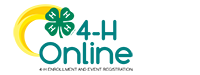 Dear 4-H Family:Happy Friday! This month is flying by, and we’ll be into 2023 before we know it!Are you planning to exhibit a market steer, market heifer, or dairy steer at the 2023 Athens County Junior Fair? If so, make sure you mark your calendar for tag-in on December 17th from 12 noon to 1 p.m. at the Athens County Fairgrounds. You will need to bring a completed tag-in form and those can be found at the following link:https://athens.osu.edu/program-areas/4-h-youth-development/athens-county-fairTime is running out to purchase the perfect holiday gift for your favorite 4-H members! We will be selling 4-H Camp Gift Certificates at our office through December 20th! 4-H Camp Gift Certificates can be purchased for any amount starting at $25 and will guarantee the recipient a spot at our 2023 Athens County 4-H Camp! Stop by Monday through Friday, between the hours of 8:30 a.m. to 4:30 p.m. to get your holiday shopping done!Please note that the Extension Office will be closed on December 23rd and 26th for the Christmas holiday, as well as being closed December 27th through December 30th for OSU’s winter break closure. We will return to normal business hours on Tuesday, January 3, 2023. So if you want to work on your 2023 4-H projects over winter break, you need to stop by and purchase your books by Thursday, December 22nd!Upcoming DatesDecember 17th, noon to 1 PM – Market Beef & Dairy Steer Tag-InDecember 23rd through 26th – Extension Office Closed for ChristmasDecember 27th through 30th – Extension Office Closed for OSU Winter Break ClosureJanuary 2, 2023 – Extension Office Closed for New Year’s HolidayPlease feel free to reach out with any questions or concerns. I hope you have a great weekend!Bridgetmoore.3317@osu.edu740.331.6061